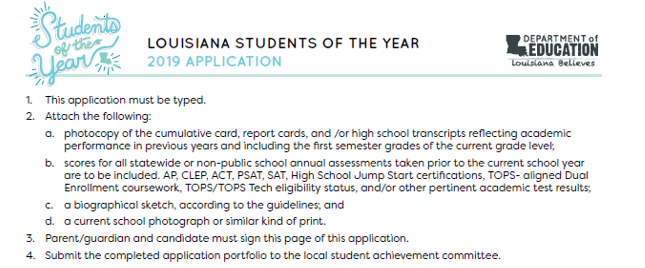 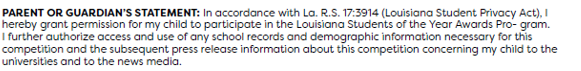 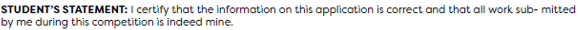 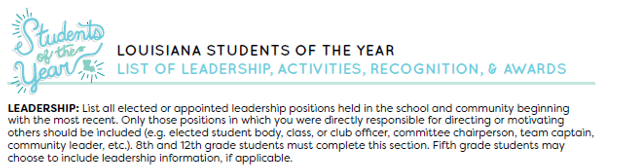 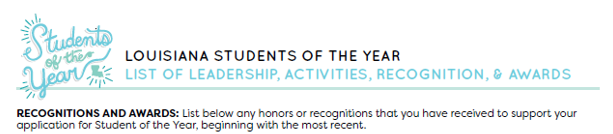 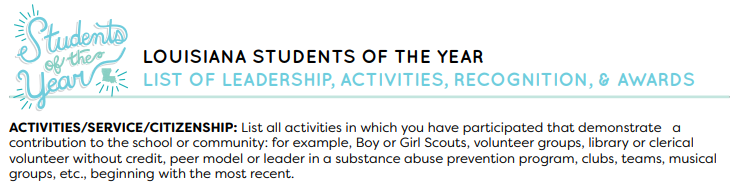 Applicant's Name; (First Middle Last)Applicant's Name; (First Middle Last)Applicant's Name; (First Middle Last)Applicant's Name; (First Middle Last)Grade: (5, 8, or 12)Grade: (5, 8, or 12)Home address:Home address:Home address:Home address:Home address:Home address:City:  ThibodauxCity:  ThibodauxCity:  ThibodauxState:  LouisianaState:  LouisianaZip:  70301Parent/Guardian name(s):Parent/Guardian name(s):Parent/Guardian name(s):Parent/Guardian name(s):Parent/Guardian name(s):Parent/Guardian name(s):Home phone:Parent Cell:Parent Cell:Parent Work Phone: Parent Work Phone: Parent Work Phone: Parent email:Parent email:Parent email:Parent email:Parent email:Parent email:School name:  East Thibodaux Middle SchoolSchool name:  East Thibodaux Middle SchoolSchool name:  East Thibodaux Middle SchoolSchool phone:  (985) 446-5616School phone:  (985) 446-5616School phone:  (985) 446-5616Principal Name:  Kenny DelcambrePrincipal Name:  Kenny DelcambrePrincipal's email:  kjdelcambre@mylpsd.comPrincipal's email:  kjdelcambre@mylpsd.comPrincipal's email:  kjdelcambre@mylpsd.comPrincipal's email:  kjdelcambre@mylpsd.comSchool Mailing Address:  802 East 7th St. Thibodaux, LA 70301School Mailing Address:  802 East 7th St. Thibodaux, LA 70301School Mailing Address:  802 East 7th St. Thibodaux, LA 70301School Mailing Address:  802 East 7th St. Thibodaux, LA 70301School Mailing Address:  802 East 7th St. Thibodaux, LA 70301School Mailing Address:  802 East 7th St. Thibodaux, LA 70301Distric Superintendent's Name:  Dr. Louis Voiron, Jr.Distric Superintendent's Name:  Dr. Louis Voiron, Jr.Distric Superintendent's Name:  Dr. Louis Voiron, Jr.Distric Superintendent's Name:  Dr. Louis Voiron, Jr.Distric Superintendent's Name:  Dr. Louis Voiron, Jr.Distric Superintendent's Name:  Dr. Louis Voiron, Jr.Parent/Guardian's Name Typed:Parent/Guardian Signature:                                                  xDate:Applicant's Signature:                                                              xLEADERSHIP POSITIONYEARACTIVITY OR ORGANIZATIONHONOR / AWARDYEARACTIVITY / ORGANIZATIONHONOR / AWARDYEARACTIVITY / ORGANIZATION